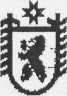                                           Республика Карелия                                       ПроектЛоухского муниципального районаАдминистрация Плотинского сельского поселенияПОСТАНОВЛЕНИЕ От 14  марта  2016 года  		 	                                                                                   № 5«Об утверждении Административного регламента  «Выдача ордеров на проведение земляных работ»	В соответствии с постановлением Правительства Российской Федерации от 11 ноября 2005 года № 679 «О порядке разработки и утверждения административных регламентов исполнения государственных функций (предоставления государственных услуг», Федеральным законом от 06.10.2003 г. № 131-ФЗ «Об общих принципах организации местного самоуправления в Российской Федерации», Федеральным законом от 02.05.2006 № 59-ФЗ «О порядке рассмотрения обращений граждан Российской Федерации, Федеральным законом от 27 июля 2010 г. № 210-ФЗ «Об организации предоставления государственных и муниципальных услуг», руководствуясь Уставом Плотинского  сельского поселения,       Администрация Плотинского  сельского поселенияПОСТАНОВЛЯЕТ:Утвердить Административный регламент по предоставлению муниципальной услуги «Выдача ордеров на проведение земляных работ» (Приложение).Администрации Плотинского сельского поселения обнародовать (опубликовать) настоящее постановление в установленном порядке и разместить на официальном сайте Администрации Лоухского муниципального района, на странице Плотинского сельского поселения в информационно-телекоммуникационной сети Интернет htt://Louhiadm.ru Контроль за исполнением настоящего Постановления оставляю за собой.Глава Плотинского  сельского поселения                                                              О.Н. КвяткевичПриложение к Постановлению Администрации Плотинского сельского поселения от 14марта 2016 года №5 АДМИНИСТРАТИВНЫЙ РЕГЛАМЕНТпредоставления муниципальной услуги по выдаче ордеров на проведение земляных работ                          Раздел 1. Общие положения1.1. Административный регламент предоставления муниципальной услуги «Выдача ордеров на проведение земляных работ» (далее - административный регламент или муниципальная услуга) разработан в целях повышения качества предоставления и доступности муниципальной услуги, создания комфортных условий для лиц, обратившихся за предоставлением муниципальной услуги.1.2.Административный регламент устанавливает стандарт предоставления муниципальной услуги, состав, последовательность и сроки выполнения административных процедур по предоставлению муниципальной услуги, требования к порядку их выполнения, порядок и формы контроля за представлением муниципальной услуги, досудебный (внесудебный) порядок обжалования решений и действий (бездействия) органа, предоставляющего муниципальную услугуРаздел 2. Стандарт предоставления муниципальной услуги2.1. Наименование муниципальной услуги 2.1.1. Наименование муниципальной услуги – «Выдача ордеров на проведение земляных работ» (далее - выдача ордеров).Муниципальная услуга предоставляется в случаях проведения земляных работ, установленных Правилами благоустройства территории Плотинского  сельского поселения (Решение Совета Плотинского  сельского поселения от 29.04.2013 г. № 86).2.2. Правовые основания для предоставления муниципальной услугиПредоставление муниципальной услуги осуществляется в соответствии с:	- Федеральным законом от 06.10.2003 № 131-ФЗ «Об общих принципах организации местного самоуправления в Российской Федерации»;- Федеральным законом от 02.05.2006 № 59-ФЗ «О порядке рассмотрения обращений граждан Российской Федерации»;- Федеральным законом от 27.07.2010 № 210-ФЗ «Об организации предоставления государственных и муниципальных услуг»;- Уставом Плотинского  сельского поселения;- Решением Совета Плотинского  сельского поселения от 29.04.2013 г. № 2 «Об утверждении  Правил внешнего  благоустройства на территории Плотинского  сельского поселения в новой редакции».	2.3. Наименование органа, предоставляющего муниципальную услугуМуниципальная услуга предоставляется Администрацией Плотинского  сельского поселения непосредственно  специалистом Администрации Плотинского  сельского поселения по адресу: поселок Плотина, ул.Клубная, д.2, Лоухский район, Республика Карелия.2.4. Конечный результат предоставления муниципальной услуги: Конечными результатами предоставления муниципальной услуги являются: - выдача заявителю ордера на проведение земляных работ (приложение № 2);- мотивированный отказ в выдаче ордера на проведение земляных работ, оформленный в письменной форме (приложение № 3).2.5. Описание заявителей, имеющих право на получение муниципальной услугиЗаявителями при получении муниципальной услуги являются физические и (или) юридические лица, индивидуальные предприниматели либо их уполномоченные представители, обратившиеся в администрацию Плотинского  сельского поселения с заявлением о предоставлении муниципальной услуги.2.6. Порядок информирования о предоставлении муниципальной услуги2.6.1. Информация о порядке предоставления муниципальной услуги:Место нахождения Администрации: пос. Плотина, ул. Клубная д.2, Лоухский район, Республика     Карелия, 186651Контактные телефоны:  тел/факс(81439)33-8-36            Электронный адрес: plotinskaya_adm@mail.ru            Сайт:  администрации Лоухского муниципального района, страница  Плотинского сельского поселения:  htt://Louhiadm.ru   (далее – официальный сайт).График работы Администрации:с понедельника по пятницу с 09:00 до 17:15, перерыв с 13:00 до 14:00.2.6.2. Информирование заявителей о порядке предоставления муниципальной услуги осуществляется в виде индивидуального и публичного информирования.Индивидуальное информирование по вопросам предоставления муниципальной услуги осуществляется:непосредственно в помещении Администрации, а также помещении подведомственного учреждения, по телефону, по электронной почте, а также в письменном виде.Публичное информирование по вопросам предоставления муниципальной услуги о деятельности органов местного самоуправления осуществляется посредством размещения информации:- на сайте Администрации, в средствах массовой информации (СМИ), на информационных стендах.Доступ к информации о деятельности органов местного самоуправления обеспечивается следующими способами:- обнародование (опубликование) органами местного самоуправления информации о своей деятельности в средствах массовой информации;- размещение органами местного самоуправления информации о своей деятельности в сети Интернет;- размещение органами местного самоуправления информации о своей деятельности в помещениях, занимаемых указанными органами, и в иных отведенных для этих целей местах;- ознакомление пользователей информацией с информацией о деятельности органов местного самоуправления в помещениях, занимаемых указанными органами, а также через библиотечные и архивные фонды;- присутствие граждан (физических лиц), в том числе представителей организаций (юридических лиц), общественных объединений, на заседаниях коллегиальных органов местного самоуправления;- другими способами, предусмотренными законами и (или) иными нормативными правовыми актами, а в отношении доступа к информации о деятельности органов местного самоуправления - также муниципальными правовыми актами.На официальном сайте Администрации Плотинского сельского поселения размещается:- полная версия текста Административного регламента;- блок-схема, установленная согласно приложению №2 к Административному регламенту;- форма заявления на предоставление муниципальной услуги согласно приложению №1 к Административному регламенту. Информация, предоставляемая гражданам о муниципальной услуге, является открытой и общедоступной. 	Основными требованиями к информированию являются:- достоверность и полнота информации;- соблюдение сроков и порядка предоставления информации о деятельности органов местного самоуправления;- четкость в изложении информации;- удобство и доступность получения информации.	Информирование о деятельности органов местного самоуправления осуществляется в соответствии с ФЗ от 09.02.2009 № 8–ФЗ «Об обеспечении доступа к информации о деятельность государственных органов и органов местного самоуправления.2.6.3. Консультации по вопросам исполнения муниципальной услуги предоставляется сотрудниками Администрации, обеспечивающими исполнение муниципальной услуги, или лиц их замещающими (далее – должностное лицо).2.6.4. Консультация предоставляется по вопросам:Требований к оформлению письменных обращений;Мест и графиков личного приёма граждан;Порядка и сроков рассмотрения обращений;Порядка обжалования действий (бездействия) и решений, осуществляемых и принимаемых в ходе рассмотрения вопроса.2.6.5. Основные требования при консультировании являются:Компетентность;Чёткость в изложении материала;Полнота консультирования.2.6.6. Консультирование осуществляется при личном обращении, с использованием средств массовой информации, информационных систем общего пользования (в том числе сети Интернет, почты и телефонной связи, электронной почты), а также в письменной форме.2.6.7. При ответах на телефонные звонки и устные обращения должностное лицо подробно, в корректной форме информирует обратившихся по интересующим их вопросам.2.6.8. При невозможности должностного лица, принявшего звонок, самостоятельно ответить на вопросы, обратившемуся должен быть сообщён телефонный номер, по которому можно получить необходимую информацию.2.6.9. Поступившее письменное обращение граждан регистрируется специалистом Администрации Плотинского  сельского поселения в день поступления в Администрацию.2.6.10. Общий срок рассмотрения письменного обращения не должен превышать 30 дней с момента регистрации.2.6.11. В случаях, когда необходимо запрашивать дополнительную информацию и материалы в иных государственных органах, органах местного самоуправления, Глава Администрации вправе продлить срок рассмотрения вопроса до 30 дней, уведомив гражданина, направившего обращение, о продлении срока его рассмотрения.6.12. Запросы, не относящиеся к составу хранящихся в администрации поселения документов (непрофильные запросы), в течение 5 дней с момента их регистрации направляются по принадлежности в соответствующую организацию, где хранятся необходимые документы, при этом направляется уведомление гражданину о переадресации его запроса.2.7. Основание для отказа в приеме заявления на предоставление муниципальной услуги2.7.1.Обращение не рассматривается по существу, если: - документы, необходимые для предоставления муниципальной услуги, не соответствуют требованиям, указанным в пункте 2.8. настоящего административного регламента;          - не представлены документы, подтверждающие полномочия представителей заявителя	2.7.2.Перечень оснований для отказа в предоставлении муниципальной услуги:- проектная документация не согласована со всеми заинтересованными лицами и организациями в соответствии с пунктом 2.8, пунктом 3.2.3 настоящего административного регламента;- наличие незакрытого разрешения на предыдущих участках;- фрагмент топографического Плана не подтверждает наличие сетей инженерно-технического обеспечения.2.8. Перечень документов, необходимых для предоставления муниципальной услуги2.8.1 Перечень документов, необходимых для предоставления муниципальной услуги и требования к ним (далее - пакет документов):2.8.2. Пакет документов, необходимый для предоставления муниципальной услуги при прокладке, перекладке и ремонте инженерных коммуникаций, подземных сооружений, а также благоустройстве, установке временных сооружений:заявление по форме согласно приложению № 1 к настоящему административному регламенту;проектная документация, согласованная со всеми заинтересованными лицами (организациями);документы, подтверждающие полномочия лиц подписавшего заявление.2.8.3 Пакет документов, необходимый для предоставления муниципальной услуги при устранении аварий на инженерных  сетях:заявление по примерной форме согласно приложению № 1 к настоящему административному регламенту;фрагмент топографического Плана, подтверждающий наличие сетей инженерно-технического обеспечения;документы, подтверждающие полномочия лиц подписавшего заявление.2.8.4. Документы должны иметь полную комплектность и подписи сторон, тексты документов и наименования юридических лиц, индивидуальных предпринимателей  написаны разборчиво, в документах не должно быть  подчисток, приписок, зачеркнутых слов и иных, не оговоренных исправлений, документы не должны быть исполнены карандашом, не должны иметь серьезных повреждений, наличие которых не позволяет однозначно истолковать их содержание.2.9. Размер платы, взимаемой с заявителя при предоставлении муниципальной услуги.2.9.1. Муниципальная услуга предоставляется на безвозмездной основе.2.9.2. Оформление документов, необходимых для предоставления муниципальной услуги, осуществляется за счет заявителя. 2.10. Срок предоставления муниципальной услуги2.10.1. Выдача разрешений при прокладке, перекладке и ремонте инженерных коммуникаций, подземных сооружений, а также благоустройстве, установке временных сооружений осуществляется в течение 5 календарных дней со дня подачи заявления.2.10.2. Выдача разрешений, связанных с устранением аварий на инженерных сетях, осуществляется в течение 2 календарных дней со дня подачи заявки.        2.10.3. Мотивированный отказ в выдаче разрешений принимается в течение 2 рабочих дней и направляется заявителю в течение 7 рабочих дней с момента регистрации заявления. 2.12. Требования к помещениям, в которых предоставляются муниципальные услуги, залу ожидания, местам для заполнения запросов о предоставлении муниципальной услуги, информационным стендам с образцами заполнения и перечнем документов, необходимых для предоставления каждой муниципальной услуги.2.12.1. Требования к присутственным местам:- прием заявителей осуществляется в специально выделенных для этих целей помещениях; - присутственные места включают места для ожидания, информирования, консультации и приема заявителей;- помещения должны соответствовать санитарно-эпидемиологическим правилам и нормативам; 2.12.2. Требования к местам для информирования.Места информирования, предназначенные для ознакомления заявителей с информационными материалами, оборудуются: - информационными стендами;- стульями и столами (стойками для письма) для возможности оформления документов;- бумагой и ручками. 2.12.3. Требования к местам ожидания:Места ожидания должны соответствовать комфортным условиям для заявителей и оптимальным условиям работы специалистов.Места ожидания очереди на предоставление или получение документов должны быть оборудованы стульями или скамьями. Количество мест ожидания определяется исходя из фактической нагрузки и возможностей для их размещения в здании, но не может составлять менее 2 мест на каждого специалиста, ведущего прием документов.Места для заполнения документов оборудуются стульями, столами (стойками) и ручками для письма.2.12.4. Требования к местам консультирования и  приема заявителей.Место для приема заявителей муниципальной услуги должно быть снабжено стулом, иметь место для письма и размещения документов. В целях обеспечения конфиденциальности сведений о заявителе одним специалистом одновременно ведется прием только одного посетителя.2.13. Показатели доступности и качества предоставления муниципальной услуги:2.13.1 Показателями доступности муниципальной услуги являются:2.13.1.1. Наличие различных способов получения информации о порядке предоставления муниципальной услуги.2.13.1.2. Короткое время ожидания муниципальной услуги.2.13.2. Показателями качества муниципальной услуги являются:2.13.2.1. Профессиональная подготовка специалистов, предоставляющих муниципальную услугу.2.13.2.2. Высокая культура обслуживания заявителей.2.13.2.3. Соблюдение сроков предоставления муниципальной услуги.2.13.2.4. Отсутствие жалоб со стороны заявителей на нарушение требований стандарта предоставления муниципальной услуги.Раздел 3. Состав, последовательность и сроки исполнения административных процедур 	 Последовательность административных процедур при предоставлении муниципальной услуги отражена в блок-схемах предоставления муниципальной услуги, которая приводится в приложении 4,5 к настоящему Регламенту.Специалисты органа местного самоуправления поселения, осуществляющие работу по оказанию муниципальной услуги, исполняют обязанности муниципальной службы в объеме, установленном их должностными регламентами и несут установленную законодательством Российской Федерации, иными нормативно-правовыми актами, ответственность за правильность действий.Сведения, содержащиеся в обращениях, а также персональные данные гражданина могут использоваться только в целях рассмотрения обращений и в соответствии с полномочиями должностного лица. Запрещается разглашение содержащейся в обращении информации о частной жизни гражданина без его согласия. Не является разглашением сведений, содержащихся в обращении, направление письменного обращения в государственный орган, орган местного самоуправления или должностному лицу государственного органа, органа местного самоуправления, к компетенции которых относится решение поставленных в обращении вопросов.	3.1. Предоставление муниципальной услуги включает в себя следующие административные  процедуры:	прием и регистрация заявления о выдаче разрешения;	рассмотрение заявления и пакета документов о выдаче разрешения;	рассмотрение и согласование проектной документации;	выезд на место проведения планируемых работ;	принятие решения о выдаче или мотивированном отказе в выдаче разрешения;	оформление и выдача разрешения.	3.2. Последовательность и сроки выполнения административных процедур, а также требования к порядку их выполнения.	3.2.1. Прием и регистрация заявления о выдаче разрешенияПроцедура предоставления муниципальной услуги начинается с подачи заявителем лично (либо его представителем) заявления по установленной форме, приведенной в приложении № 1 к настоящему административному регламенту. Заявитель вместе с письменным заявлением о предоставлении муниципальной услуги представляет документы, предусмотренные пунктом 2.8. настоящего Административного регламента.Специалист администрации поселения принимает заявление с пакетом документов и проверяет комплектность. В случае выявления некомплектности пакета документов об этом сообщается заявителю и предлагается приложить недостающие документы. В случае не устранения замечаний в приеме документов заявителю отказывается.Максимальный срок выполнения административной процедуры составляет 15 минут.Результатом выполнения административной процедуры является:- зарегистрированное в журнале входящей документации заявление с пакетом документов;- отказ в приеме документов (в случаях, предусмотренных пунктом 2.7. настоящего административного регламента).	3.2.2. Рассмотрение заявления и представленных документов о выдаче разрешения Рассмотрение заявления и пакета документов о выдаче разрешения осуществляется специалистом администрации в течение 2 рабочих дней с момента подачи заявления.Специалист администрации проверяет поступившие документы, удостоверяется, что документы имеют полную комплектность, надлежащее оформление.Результат выполнения административной процедуры - проверка соответствия пакета документов требованиям п. 2.8. настоящего административного регламента.3.2.3. Рассмотрение  и согласование проектной документации.При проведении работ по прокладке, перекладке и ремонту инженерных коммуникаций, подземных сооружений, а также при благоустройстве территории и установке временных сооружений проектная документация подлежит рассмотрению  и согласованию в администрации поселения. Максимальный срок исполнения административной процедуры – 2 дня с момента регистрации заявления.Результатом выполнения административной процедуры является:согласование проектной документации;мотивированный отказ в согласовании проектной документации. 3.2.4. Выезд на место проведения планируемых работ.В течение рабочего дня после получения необходимых согласований, при проведении работ по прокладке, перекладке и ремонту инженерных коммуникаций, подземных сооружений, а также при благоустройстве территории и установке временных сооружений специалист администрации Плотинского  сельского поселения назначает заявителю по телефону время выезда на место производства планируемых работ.При выезде на место специалист администрации Плотинского сельского поселения определяет объемы нарушаемого благоустройства, указывает на перечень работ по благоустройству, которые необходимо будет выполнить перед сдачей объекта, а также при необходимости фиксирует состояние благоустройства.Срок исполнения административной процедуры – 3 часа.Результат административной процедуры – определение объемов работ по восстановлению благоустройства. 	3.2.5. Принятие решения о выдаче или об отказе в выдаче разрешения Решение о выдаче разрешения на производство земляных работ при прокладке, перекладке и ремонте инженерных коммуникаций, подземных сооружений, а также благоустройстве, установке временных сооружений принимается должностным лицом поселения при соблюдении следующих условий:- земляные работы планируется выполнять в границах территории Плотинского  сельского поселения;- проектная документация согласована со всеми заинтересованными лицами и организациями.Решение о выдаче разрешения на производство земляных работ, связанных с устранением аварий на инженерных сетях, принимается должностным лицом поселения при условии, что земляные работы планируется выполнять в границах территории Плотинского  сельского поселения.В случае принятия решения о выдаче разрешения должностное лицо поселения уведомляет об этом заявителя в устной или письменной форме, в том числе электронной.В случае принятия решения об отказе в выдаче разрешения должностное лицо поселения готовит проект решения о мотивированном отказе в выдаче разрешения с указанием причин отказа и направляет на утверждение Главе поселения. После утверждения Главой поселения отказ в выдаче разрешения направляется заявителю, который имеет право повторно обратиться с заявлением о выдаче разрешения, устранив причины отказа.Срок исполнения административной процедуры - в течение 2 рабочих дней со дня регистрации заявления о выдаче разрешения.Результатом административной процедуры являются:- принятие решения о выдаче разрешения и уведомление заявителя о принятом решении;- принятие решения об отказе в выдаче разрешения в случаях, предусмотренных пунктом 2.7 настоящего административного регламента, и уведомление заявителя о настоящем решении.3.2.6. Оформление и выдача ордера или мотивированного отказа в письменной формеОрдер на производство земляных работ подписывается должностным лицом поселения, уполномоченным на его подписание.Специалист администрации поселения, ответственный за предоставление муниципальной услуги:- регистрирует оформленное разрешение на производство земляных работ в журнале регистрации разрешений на производство земляных работ с указанием номера разрешения на производство земляных работ, сроков производства работ, вида вскрываемого покрытия, адреса места производства работ;- вручает заявителю разрешение на производство земляных работ. При вручении заявитель обязан расписаться в журнале о получении разрешения.Срок исполнения административной процедуры – 5 рабочих дней со дня регистрации заявления о выдаче разрешения, а при аварии  - 2 рабочих дня со дня регистрации заявления о выдаче разрешения.Результат административной процедуры - выдача разрешения заявителю.Раздел 4. Формы контроля за исполнением административного регламента4.1 Специалисты Администрации, участвующие в предоставлении муниципальной услуги, несут персональную ответственность за полноту и качество предоставления муниципальной услуги, за соблюдение и исполнение положений настоящего регламента и иных нормативных правовых актов, устанавливающих требования к предоставлению муниципальной услуги. Ответственность специалистов Администрации, участвующих в предоставлении муниципальной услуги, устанавливается в их должностных инструкциях в соответствии с требованиями законодательных и иных нормативных правовых актов Российской Федерации.Раздел 5. Порядок досудебного (внесудебного) обжалования Заявителем решений и действий (бездействия),  принятых (совершенных) при предоставлении муниципальной услуги5.1 Предмет досудебного (внесудебного) обжалования заявителем решений и действий (бездействия) органа, предоставляющего муниципальную услугу, должностного лица органа, предоставляющего муниципальную услугу, либо муниципального служащего.5.2 Заявитель может обратиться с жалобой, в следующих случаях:1) нарушение срока регистрации запроса заявителя о предоставлении муниципальной услуги;2) нарушение срока предоставления муниципальной услуги;3) требование у заявителя документов, не предусмотренных настоящим регламентом;4) отказ в приеме документов, предоставление которых не предусмотрено настоящим регламентом;5) отказ в предоставлении муниципальной услуги, если основания отказа не предусмотрены настоящим регламентом;6) затребование с заявителя при предоставлении государственной или муниципальной услуги платы, не предусмотренной настоящим регламентом;7) отказ органа, предоставляющего муниципальную услугу, должностного лица органа, предоставляющего муниципальную услугу, в исправлении допущенных опечаток и ошибок в выданных в результате предоставления государственной или муниципальной услуги документах либо нарушение установленного срока таких исправлений.5.3 Общие требования к порядку подачи и рассмотрения жалобы1. Жалоба подается в письменной форме на бумажном носителе, в электронной форме в Администрацию Плотинского  сельского поселения.2. Жалоба может быть направлена по почте, через официальный сайт органа, предоставляющего муниципальную услугу.3. Особенности подачи и рассмотрения жалоб на решения и действия (бездействие) органов местного самоуправления и их должностных лиц, муниципальных служащих устанавливаются муниципальными правовыми актами.5.4 Жалоба должна содержать:1) наименование органа, предоставляющего муниципальную услугу, должностного лица органа, предоставляющего муниципальную услугу, либо муниципального служащего, решения и действия (бездействие) которых обжалуются;2) фамилию, имя, отчество (последнее - при наличии), сведения о месте жительства заявителя - физического лица либо наименование, сведения о месте нахождения заявителя - юридического лица, а также номер (номера) контактного телефона, адрес (адреса) электронной почты (при наличии) и почтовый адрес, по которым должен быть направлен ответ заявителю;3) сведения об обжалуемых решениях и действиях (бездействии) органа, предоставляющего  муниципальную услугу, должностного лица органа, предоставляющего муниципальную услугу, либо государственного или муниципального служащего;доводы, на основании которых заявитель не согласен с решением и действием (бездействием) органа, предоставляющего муниципальную услугу, должностного лица органа, предоставляющего муниципальную услугу, либо муниципального служащего. Заявителем могут быть представлены документы (при наличии), подтверждающие доводы заявителя, либо их копии.5.5 Жалоба, поступившая в Администрацию Плотинского   сельского поселения, подлежит рассмотрению должностным лицом, наделенным полномочиями по рассмотрению жалоб, в течение пятнадцати рабочих дней со дня ее регистрации, а в случае обжалования отказа органа, предоставляющего муниципальную услугу, должностного лица органа, предоставляющего муниципальную услугу, в приеме документов у заявителя либо в исправлении допущенных опечаток и ошибок или в случае обжалования нарушения установленного срока таких исправлений - в течение пяти рабочих дней со дня ее регистрации. Правительство Российской Федерации вправе установить случаи, при которых срок рассмотрения жалобы может быть сокращен.5.6 По результатам рассмотрения жалобы Администрация Плотинского  сельского поселения, принимает одно из следующих решений:удовлетворяет жалобу, в том числе в форме отмены принятого решения, исправления допущенных органом, предоставляющим муниципальную услугу, опечаток и ошибок в выданных в результате предоставления муниципальной услуги документах, возврата заявителю денежных средств, взимание которых не предусмотрено муниципальными правовыми актами, а также в иных формах;отказывает в удовлетворении жалобы.5.7 Не позднее дня, следующего за днем принятия решения, указанного пункте 5.6 настоящего регламента, заявителю в письменной форме и по желанию заявителя в электронной форме направляется мотивированный ответ о результатах рассмотрения жалобы.5.8 В случае установления в ходе или по результатам рассмотрения жалобы признаков состава административного правонарушения или преступления должностное лицо, наделенное полномочиями по рассмотрению жалоб в соответствии пунктом 5.5 настоящего регламента, незамедлительно направляет имеющиеся материалы в органы прокуратуры.Приложение №1к административному регламенту Форма заявленияГлаве Плотинского сельского поселения от _________________________________Ф.И.О., должность заявителя,_________________________________наименование и адрес организации)__________________________________________________________________З А Я В Л Е Н И Едля получения разрешения на  право производства земляных работНаименование организации __________________________________________________________Адрес, телефон_____________________________________________________________________Адрес работ _______________________________________________________________________Участок работ от ___________________________________________________________________до________________________________________________________________________________Прокладка (ремонт) инженерных сетей __________________________________________________________________________________________________________________________________Объем работ, пм ___________________________________________________________________Род вскрываемого покрытия и площадь ________________________________________________Газон________________тротуар_______________________проезжая часть___________________ Сроки работ: начало «______» ____________________20___года                       окончание: «______» ____________________20___годаСведения о производителе работ:Наименование организации __________________________________________________________Адрес, телефон_____________________________________________________________________Производитель работ _______________________________________________________________      С Правилами благоустройства Плотинского  сельского поселения, утвержденными решением Совета Плотинского  сельского поселения от 29.04..2013 года № 86 ознакомлен. Подтверждаю, что данный объект полностью обеспечен необходимыми материалами, механизмами, рабочей силой и типовым ограждением. Гарантирую восстановление благоустройства: проезжая часть, тротуары, газоны, бордюрный камень, зеленые насаждения, проезды.На обработку персональных данных в соответствии с Федеральным законом от 26 июля 2006 года № 152-ФЗ «О персональных данных» согласен.Подписи:Подрядчик ____________________________      Заказчик______________________                                М.П.                                                                                      М.П.Приложение № 2к административному регламенту РАЗЕШЕНИЕ НА ПРОИЗВОДСТВО ЗЕМЛЯНЫХ РАБОТ НА ТЕРРИТОРИИ  ПЛОТИНСКОГО  СЕЛЬСКОГО ПОСЕЛЕНИЯ Выдано ______________________________________________________________________(должность, Ф.И.О. руководителя организации гражданина__________________________________________________________________________________на основании заявления и проектной документации на проведение земляных работ_____________________________________________________________________________(характер выполняемых работ, наименование объекта)Место проведения работ_____________________________________________________________Перечень объектов нарушаемого благоустройства:Особые условия при производстве работ: ___________________________________________________________________________________________________________________________  Сроки проведения работ:Начало работ                                                                 ______________________________________                                                                      Восстановление благоустройства во временном                                                                           варианте (при проведении работ в зимних условиях)         _________________________________                                                                     Восстановление благоустройства                                                                            в полном объеме                                                                 ___________________________________                                                               Ответственный за условия выполнения  работ: ___________________________________ __________________________________________________________________________________                                                                (Ф.И.О., должность,  наименование организации)М.П.  Глава  Плотинского сельского поселения  ________________________________________                                                                                       (подпись, Ф.И.О.)Разрешение выдано           ____________________________________________________________(подпись, Ф.И.О.)Обязуюсь земляные работы проводить в соответствии с требованиями «Правил внешнего благоустройства  на территории Плотинского  сельского поселения в новой редакции » №86 от 29.04.2013г.Предупрежден об административной ответственности за нарушение требований Закона Республики Карелия от 15 мая 2008 г. № 1191-ЗРК «Об административных правонарушениях».______________________________________                                                                                                     (подпись, дата, Ф.И О)Приложение № 3к административному регламенту АДМИНИСТРАЦИЯ  ПЛОТИНСКОГО  СЕЛЬСКОГО ПОСЕЛЕНИЯ ОТКАЗ № ______ от ________В выдаче разрешения Заявителю __________________________________________________________________________________(наименование организации)на проведение земляных работ: __________________________________________________________________________________(вид работ)Место проведения работ:          ________________________________________________________(место проведения работ)Причины отказа:не восстановлено благоустройство по ранее выданным разрешенияма)______________________________________________________________________________б)_____________________________________________________________________________2.Отсутствие согласований:а)_____________________________________________________________________________б)_____________________________________________________________________________в)_____________________________________________________________________________Отказ подготовил _______________________________________________________________Отказ получил      ________________               _____________________________(дата, подпись)                                                        (Ф.И.О. заявителя)Приложение № 4к административному регламенту Блок – схемапредоставления муниципальной услуги «Выдача ордеров на  проведение земляных работ» при  прокладке, перекладке и ремонту инженерных коммуникаций, подземных сооружений, а также благоустройстве, установке временных сооруженийПриложение № 5к административному регламентуБлок – схемапредоставления муниципальной услуги «Выдача ордеров на  проведение земляных работ»   при производстве земляных работ, связанных с устранением аварииэлемент благоустройстваплощадь, м2элемент благоустройстваПлощадь, количествопроезжая часть дороги бордюрный каменьпарковочный карманГазонвнутридворовый проезд  МАФ, в т.ч. ограждения  пешеходный тротуар         пустырь                 а\бетонная площадка зеленые насаждения       отмостка